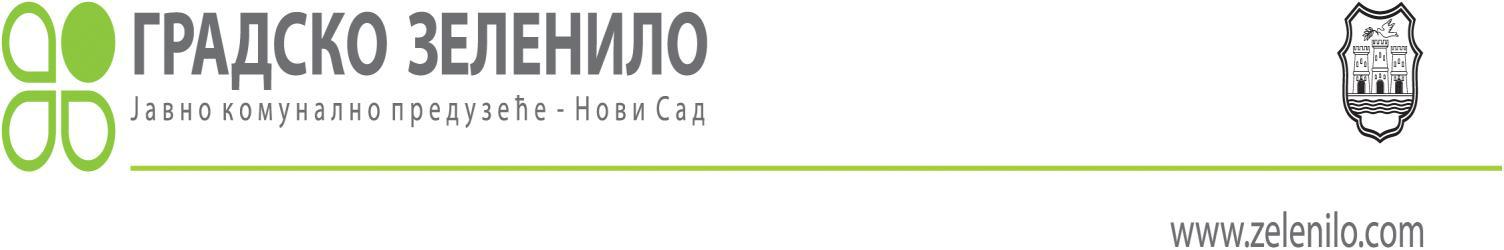 Деловодни број: 014.2- 8517/8-1Датум:  16.03.2017. годинеОБАВЕШТЕЊЕo закљученом уговору у отвореном поступку јавне набавке број ЈНОП 22/2016Трактор, 2 комадаНазив наручиоца: ЈКП „Градско зеленило“ Нови Сад; Адреса: Нови Сад, Сутјеска 2;Интернет страница наручиоца: www.zelenilo.com;Врста наручиоца: јавна предузећа – локална самоуправа;За добра и услуге, опис предмета набавке, назив и ознака из општег речника набавке: Трактор, 2 комада; ОРН 16700000 Трактори;За радове природа и обим радова и основна обележја радова, место извршења радова, ознака из класификације делатности, односно назив и ознака из општег речника набавке: /Уговорена вредност јавне набавке: 9.795.000,00 динара без ПДВ-а, односно 11.754.000,00 динара са ПДВ-ом;Критеријум за доделу уговора: економски најповољнија понуда;Број примљених понуда:  1 (једна);Највиша и најнижа понуђена цена: највиша понуђена цена је 9.795.000,00 динара без ПДВ-а, а најнижа понуђена цена је 9.795.000,00 динара без ПДВ-а;Највиша и најнижа понуђена цена код прихватљивих понуда: највиша понуђена цена код прихватљивих понуда је 9.795.000,00 динара без ПДВ-а, а најнижа понуђена цена код прихватљивих понуда  је 9.795.000,00 динара без ПДВ-а;Део или вредност уговора који ће се извршити преко подизвођача:  /;Датум доношења одлуке о додели уговора: 03.03.2017. године;Датум закључења уговора: 15.03.2017. године;Основни подаци о добављачу: „AGROSTADT“ ДОО, Руменачки пут 27, 21201 Руменка;Период важења уговора: уговор се закључује на одређено време односно до реализације уговорених обавеза;Околности које представљају основ за измену уговора: /.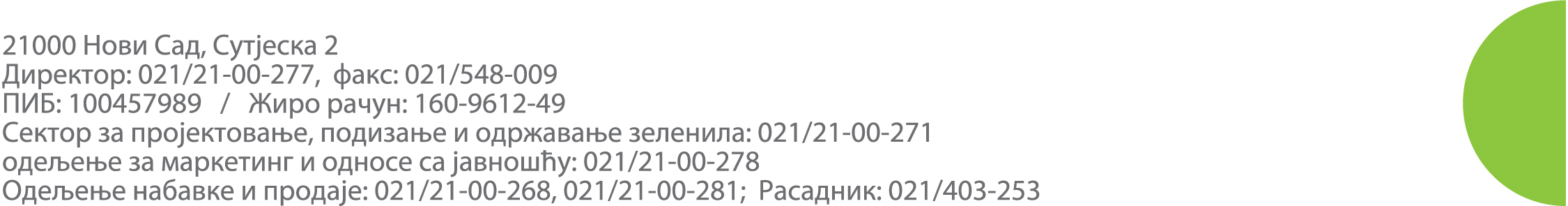 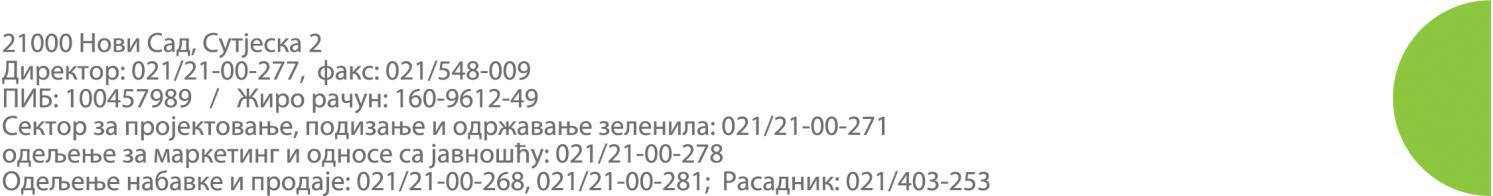 